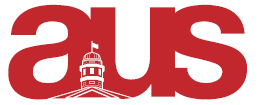 Senate Committee Allocations Subcommittee on Women November 27th Enrolment and Student Affairs Advisory Committee November 19th McGill Athletics Committee November 6thBlack Students’ Bill of Rights Met with Angela Campbell October 28thth Discuss Diversity, Inclusion and Equity Strategic PlanningMeeting with Professor Adelle Blackett (November 6th)Meeting with Dean Leckey (Law) October 31st Town Hall took place October 17th Trib and Le Délit did articles on the bill Research On Barriers to Black Students Entering McGill Meeting with Angela Campbell and Gillian Nycum (University Registrar and Executive Director of Enrolment Services)  Meeting set for November 3thSexual Violence Resources Developing programming and support groups for next semester Respectfully Submitted, Chloe Kemeni (she/her/elle)Arts SenatorIf you have any questions you can reach me at artssenator1@ssmu.ca Happy Spooky Season! 